Section 2.5 (Implicit Differentiation)Up to this point we’ve looked at equations in which y is expressed explicitly as a function of x (y = f(x) = x2 + 3 for example).  What happens when we are unable to write y explicitly as a function of x (x2 – 2y3 + 4y =2)?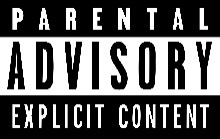 Example:  Use implicit differentiation to differentiate xy2 with respect to x…	 [xy2] = x  [y2] + y2  [x]	--- Product rule	    = x [2y  ] + y2(1)		--- Chain rule	    = 2xy  + y2 			--- SimplifyGuidelines for implicit differentiation…Differentiate both sides of the equation with respect to x.Collect all terms involving dy/dx on the left side and move other terms to right sideFactor dy/dx out of the left side of the equationSolve for dy/dxExample:  Find dy/dx given y3 + y2 – 3y – x2 = 5Example:  Determine the slope of the graph of (x2 + 4)y = 8 at point (– 2, 1)Example:  Determine the slope of the graph of 3(x2 + y2) = 100xy at the point (3, 1) Example:  Find an equation of the tangent line to (x + 2)2 + (y – 3)2 = 25 at (3,3)           (sketch if time)Example:  For equation x2 + y2 – 4x + 6y + 9 = 0, find the following…Find function(s) by solving the equation for y in terms of xSketch the graph(s)Differentiate the explicit function(s)Use implicit differentiation on the original function and show the results are equivalentSometimes you can use the original equation or derivative to find and simplify higher-order derivativesExample:  Find  of x2y2 – 2x = 3 in terms of x and yReview Examples 3 and 6 in the book and HW number 71 with time